TIN DOANH NGHIỆPVIN: Doanh thu và lợi nhuận đồng loạt giảm sútCông ty cổ phần Giao nhận kho vận ngoại thương Việt Nam (Vinatrans - VIN) đã công bố báo cáo tài chính hợp nhất năm 2023. Theo đó, doanh thu thuần của VIN đạt gần 142 tỷ đồng, giảm 33.6% so với năm trước, lợi nhuận sau thuế cũng giảm mạnh chỉ đạt hơn 43 tỷ đồng, giảm gần 54.67% so với năm 2022. Nguyên nhân doanh thu giảm được phía công ty đưa ra là do công ty chịu sự ảnh hưởng chung của nền kinh tế thế giới, xu hướng thu hẹp tiêu dùng và sụt giảm đơn hàng xuất, nhập khẩu,.. Theo đó, tỷ lệ lợi nhuận sau thuế/doanh thu thuần đạt hơn 30%, trong khi cùng kỳ năm 2022 đạt gần 45%. Cùng với đó, lãi cơ bản trên cổ phiếu giảm mạnh chỉ đạt 1,696 đồng/cổ phiếu trong năm 2023, trong khi năm 2022 đạt 3,752 đồng/cổ phiếu.PVC: Được chấp thuận phát hành thêm hơn 21 triệu cổ phiếuTổng Công ty Hóa chất và Dịch vụ Dầu khí – CTCP (mã chứng khoán: PVC) vừa được Sở Giao dịch Chứng khoán Hà Nội (HNX) chấp thuận niên yết bổ sung cổ phiếu PVC kể từ ngày 28/2/2024.Cụ thể, HNX chấp thuận cho PVC được niêm yết bổ sung cổ phiếu phổ thông, mệnh giá 10,000 đồng/cổ phiếu, với hình thức phát hành là chào bán thêm cổ phiếu ra công chúng. Số lượng cổ phiếu niêm yết bổ sung là 21,195,000 cổ phiếu, giá trị cổ phiếu niêm yết bổ sung (theo mệnh giá) là hơn 211.9 tỷ đồng.Sau khi bổ sung niêm yết thêm hơn 21 triệu cổ phiếu, tổng số lượng cổ phiếu niêm yết của PVC sẽ tăng lên là 81,194,463 cổ phiếu. Tổng giá trị cổ phiếu niêm yết (theo mệnh giá) là hơn 811.9 tỷ đồng.DP3: Chốt quyền họp ĐHĐCĐ thường niên 2024 và tạm ứng cổ tức năm 2023 bằng tiền, tỷ lệ 30%CTCP Dược phẩm Trung ương 3 (Foripharm, MCK: DP3) vừa công bố thông tin về việc chốt danh sách cổ đông tham dự ĐHĐCĐ thường niên năm 2024 và tạm ứng cổ tức bằng tiền năm 2023. Ngày đăng ký cuối cùng là ngày 22/3/2024.Theo đó, DP3 sẽ trả cổ tức năm 2023 với tỷ lệ 30% (1 cổ phiếu được nhận 3,000 đồng). Như vậy, với gần 21.5 triệu cổ phiếu đang lưu hành, ước tính Công ty cần chi hơn 64 tỷ đồng cho đợt cố tức này. Thời gian chi trả là 8/7/2024.Về kết quả kinh doanh, năm 2023, DP3 đạt doanh thu thuần gần 410 tỷ đồng, giảm 16% so với năm trước. Song, lãi ròng hơn 125 tỷ đồng, tăng 15%. Tính đến ngày 31/12/2023, tổng tài sản của Dược phẩm Trung ương 3 tăng 12% so với đầu năm lên 571 tỷ đồng.FACTSHEET DỮ LIỆU THỊ TRƯỜNG NGÀY HÔM TRƯỚCBIẾN ĐỘNG NGÀYTHANH KHOẢN NGÀYCỔ PHIẾU NỔI BẬT TRONG NGÀYNHÓM NGÀNH TRÊN HOSE VÀ HNXGIAO DỊCH KHỐI NGOẠI TRÊN HOSEXẾP HẠNG CỔ PHIẾUChỉ số tham chiếu: VN – Index.                    	                                            Kỳ hạn đầu tư: 6 đến 18 thángXẾP HẠNG NGÀNHChỉ số tham chiếu: VN – Index		                                                          Kỳ hạn đầu tư: 6 đến 18 thángKHUYẾN CÁOCác nhận định trong báo cáo này phản ánh quan điểm riêng của chuyên viên phân tích chịu trách nhiệm chuẩn bị báo cáo này về mã chứng khoán hoặc tổ chức phát hành. Nhà đầu tư nên xem báo cáo này như một nguồn tham khảo và không nên xem báo cáo này là nội dung tư vấn đầu tư chứng khoán khi đưa ra quyết định đầu tư và Nhà đầu tư phải chịu toàn bộ trách nhiệm đối với quyết định đầu tư của chính mình. Công ty cổ phần chứng khoán Guotai Junan Việt Nam không chịu trách nhiệm đối với toàn bộ hay bất kỳ thiệt hại nào, hay sự kiện bị coi là thiệt hại nào là hệ quả phát sinh từ hoặc liên quan tới việc sử dụng toàn bộ hoặc từng phần thông tin hay ý kiến nào được đề cập trong bản báo cáo này. Chuyên viên phân tích chịu trách nhiệm chuẩn bị báo cáo này nhận được thù lao dựa trên các yếu tố khác nhau, bao gồm chất lượng và độ chính xác của nghiên cứu, phản hồi của khách hàng, yếu tố cạnh tranh và doanh thu của công ty. Công ty cổ phần chứng khoán Guotai Junan Việt Nam và cán bộ, Tổng giám đốc, nhân viên có thể có một mối liên hệ đến bất kỳ chứng khoán nào được đề cập trong báo cáo này (hoặc trong bất kỳ khoản đầu tư nào có liên quan).Chuyên viên phân tích chịu trách nhiệm chuẩn bị báo cáo này nỗ lực để chuẩn bị báo cáo trên cơ sở thông tin được cho là đáng tin cậy tại thời điểm công bố. Công ty cổ phần chứng khoán Guotai Junan Việt Nam không tuyên bố hay cam đoan, bảo đảm về tính đầy đủ và chính xác của thông tin đó. Các quan điểm và ước tính trong báo cáo này chỉ thể hiện quan điểm của chuyên viên phân tích chịu trách nhiệm chuẩn bị báo cáo tại thời điểm công bố và không được hiểu là quan điểm của Công ty cổ phần chứng khoán Guotai Junan Việt Nam và có thể thay đổi mà không cần báo trước.Báo cáo này được chuẩn bị cho mục đích duy nhất là cung cấp thông tin cho các Nhà đầu tư bao gồm nhà đầu tư tổ chức và nhà đầu tư cá nhân của Guotai Junan Việt Nam tại Việt Nam và ở nước ngoài theo luật pháp và quy định có liên quan rõ ràng tại quốc gia nơi báo cáo này được phân phối và không nhằm đưa ra bất kỳ đề nghị hay hướng dẫn mua, bán hay nắm giữ chứng khoán cụ thể nào ở bất kỳ quốc gia nào. Các quan điểm và khuyến cáo được trình bày trong bản báo cáo này không tính đến sự khác biệt về mục tiêu, nhu cầu, chiến lược và hoàn cảnh cụ thể của từng Nhà đầu tư. Nhà đầu tư hiểu rằng có thể có các xung đột lợi ích ảnh hưởng đến tính khách quan của bản báo cáo này. Nội dung của báo cáo này, bao gồm nhưng không giới hạn nội dung khuyến cáo không phải là căn cứ để Nhà đầu tư hay một bên thứ ba yêu cầu Công ty cổ phần chứng khoán Guotai Junan Việt Nam và/hoặc chuyên viên chịu trách nhiệm chuẩn bị báo cáo này thực hiện bất kỳ nghĩa vụ nào với Nhà đầu tư hay một bên thứ ba liên quan đến quyết định đầu tư của Nhà đầu tư và/hoặc nội dung của báo cáo này. Bản báo cáo này không được sao chép, xuất bản hoặc phân phối lại bởi bất kỳ đối tượng nào cho bất kỳ mục đích nào mà không có sự cho phép bằng văn bản của đại diện có thẩm quyền của Công ty cổ phần chứng khoán Guotai Junan Việt Nam. Vui lòng dẫn nguồn khi trích dẫn.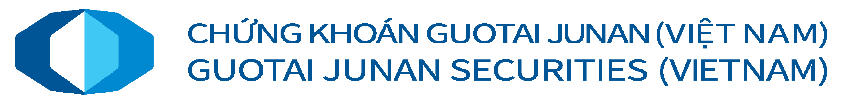 DIỄN BIẾN THỊ TRƯỜNG PHIÊN HÔM TRƯỚCCác chỉ số chính tăng giảm trái chiều trong ngày 28/02/2024. Kết phiên, VN-Index tăng mạnh 1.38%, lên mức 1,254.55 điểm; HNX-Index giảm 0.09%, về mức 235.16 điểm. Khối lượng khớp lệnh trên HOSE đạt hơn 899 triệu đơn vị, giảm 1.88% so với phiên giao dịch trước. Khối lượng khớp lệnh trên HNX giảm 1.29% so với phiên trước, đạt hơn 91 triệu đơn vị.Về mức độ ảnh hưởng, VCB, BID và VPB là những mã có ảnh hưởng tích cực nhất đến VN-Index với gần 11.5 điểm tăng. Ở chiều ngược lại, CTG, VGC và DGC là những mã có tác động tiêu cực nhất đến chỉ số.Các nhóm ngành hầu hết đóng góp tích cực đến đà tăng của 2 sàn HOSE và HNX. Trong đó, nhóm ngành dẫn đầu là dầu khí với mức tăng 2.73%. Theo sau là nhóm ngân hàng (+2.64%) và Hàng & Dịch vụ Công nghiệp.Về giao dịch khối ngoại, họ đã mua ròng 202 tỷ đồng trên toàn thị trường. Trên HOSE, khối ngoại mua ròng với giá trị xấp xỉ 221 tỷ đồng. Tại chiều mua, tâm điểm mua ròng là cổ phiếu HPG và SSI với giá trị 130 tỷ đồng và 55 tỷ đồng. Đây là phiên thứ hai liên tiếp cổ phiếu HPG và SSI được mua ròng mạnh nhất trên HOSE. Ngược lại,EVF chịu áp lực bán mạnh nhất của khối ngoại với giá trị 69 tỷ đồngTin tức vĩ mô đáng chú ýTrong tháng 1, kim ngạch xuất khẩu cá tra Việt Nam đạt 165 triệu USD (tăng 97% svck, tăng 4% so với tháng trước), theo VASEP. Theo Hải quan Việt Nam, kim ngạch xuất khẩu thủy sản đạt 932 triệu USD (tăng 26% svck) tính từ tháng 1 đến giữa tháng 2. Đối tác xuất khẩu và doanh nghiệp nhập khẩu thận trọng hơn về nhu cầu của người tiêu dùng, khiến giá bán trung bình gần như không thay đổi và số lượng đơn hàng phục hồi chậm. Giá bán bình quân tại thị trường Mỹ và Trung Quốc đạt 2,50 USD/kg (giảm 18% svck, tăng 3% so với tháng trước) và 2,10 USD/kg (giảm 6% svck, đi ngang so với tháng trước). Ngoài ra, sự gián đoạn ở Biển Đỏ cho đến nay vẫn chưa có dấu hiệu lắng xuống trong tháng 2, điều này có thể gây áp lực lên lợi nhuận của các doanh nghiệp xuất khẩu trong thời gian dài hơn Q1/2024. VASEP kỳ vọng xuất khẩu cá tra sẽ dần phục hồi vào năm 2024 và đạt 1,9 tỷ USD (tăng 6% svck), trong đó phần lớn sự phục hồi diễn ra trong nửa cuối năm 2024.Diễn biến thị trường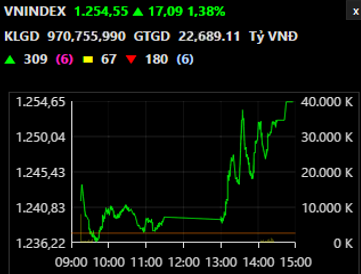 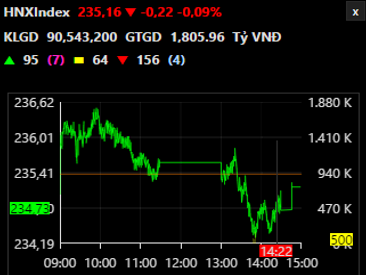 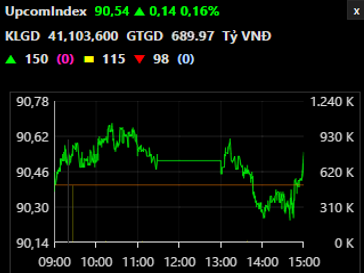 Nguồn: Investing.com, Guotai Junan (VN)Chỉ sốĐiểm sốBiến độngĐiểmKhối lượng GD(triệu CP)Giá trị GD(tỷ đồng)Số mã tăngSố mã không đổiSố mã giảmVN - Index1,254.551.38%17.09970.7622,689.130967180Vn30 – Index1,265.351.40%17.44312.659,988.72532Vn100-Index1,255.791.06%13.23709.9419,977.658537VNXAllshare2,019.000.96%19.19928.7723,496.420477186HNX - Index235.16-0.09%-0.2290.541805.969564156Upcom - Index90.540.16%0.1441.10689.815011598SànGiá trị giao dịch(tỷ đồng)Thay đổi so với phiên trướcKhối lượng giao dịch(triệu CP)Thay đổi so với phiên trướcHOSE22,689.11-1.31%970.767.79%HNX1,805.96-8.15%90.54-7.27%Top KLGD (triệu cổ phiếu)Top KLGD (triệu cổ phiếu)Top GTGD (tỷ đồng)Top GTGD (tỷ đồng)Đột biến khối lượng (KL/KL10 phiên)Đột biến khối lượng (KL/KL10 phiên)Top tăng điểm với thanh khoản cao (>10 tỷ)Top tăng điểm với thanh khoản cao (>10 tỷ)Top giảm điểm với thanh khoản cao (>10 tỷ)Top giảm điểm với thanh khoản cao (>10 tỷ)Top KLGD (triệu cổ phiếu)Top KLGD (triệu cổ phiếu)Top GTGD (tỷ đồng)Top GTGD (tỷ đồng)Đột biến khối lượng (KL/KL10 phiên)Đột biến khối lượng (KL/KL10 phiên)Top tăng điểm với thanh khoản cao (>10 tỷ)Top tăng điểm với thanh khoản cao (>10 tỷ)Top giảm điểm với thanh khoản cao (>10 tỷ)Top giảm điểm với thanh khoản cao (>10 tỷ)HPG35.2HPG1,071.1RDP865%PVD6.94%ST8-6.94%GEX33.3SSI937.4SRC733%VCB6.92%BMP-3.07%STB28.5STB888.0BTP513%RDP6.91%PAN-2.92%VIX28.1GEX752.8PGC498%TCD6.71%TIP-2.47%SSI26.1PVD681.2PVD388%BAF6.35%VGC-2.36%Top CPmua ròngGiá trị mua ròng(tỷ đồng)Top CP bán ròngGiá trị bán ròng(tỷ đồng)HPG452.40STB87.17SSI131.71VPB72.95DGC88.78PVD64.09BID53.35MWG63.26DIG46.39VNM53.31Khuyến nghịĐịnh nghĩaMuaTỷ suất lợi nhuận kỳ vọng>= 15%Hoặc công ty/ngành có triển vọng tích cựcTích luỹTỷ suất lợi nhuận kỳ vọng từ 5% đến 15%Hoặc công ty/ngành có triển vọng tích cựcTrung lậpTỷ suất lợi nhuận kỳ vọng từ -5% đến 5%Hoặc công ty/ngành có triển vọng trung lậpGiảm tỷ trọngTỷ suất lợi nhuận kỳ vọng từ -15% to -5%Hoặc công ty/ngành có triển vọng kém tích cựcBánTỷ suất lợi nhuận kỳ vọng nhỏ hơn -15%Hoặc công ty/ngành có triển vọng kém tích cựcXếp loạiĐịnh nghĩaVượt trộiTỷ suất lợi nhuận trung bình ngành so với VN-Index lớn hơn 5%Hoặc triển vọng ngành tích cựcTrung lậpTỷ suất lợi nhuận trung bình ngành so với VN-Index từ -5% đến 5%Hoặc triển vọng ngành trung lậpKém hiệu quảTỷ suất lợi nhuận trung bình ngành so với VN-Index nhỏ hơn -5%Hoặc triển vọng ngành kém tích cựcGUOTAI JUNAN VIETNAM RESEARCH & INVESTMENT STRATEGYGUOTAI JUNAN VIETNAM RESEARCH & INVESTMENT STRATEGYVũ Quỳnh NhưResearch  Analystnhuvq@gtjas.com.vn(024) 35.730.073- ext:702Nguyễn Đức BìnhSenior Research Analystbinhnd@gtjas.com.vn(024) 35.730.073- ext:704Trần Thị Hồng NhungDeputy Directornhungtth@gtjas.com.vn(024) 35.730.073- ext:703LIÊN HỆTRỤ SỞ CHÍNHHÀ NỘICHI NHÁNHTP. HCMĐiện thoại tư vấn:(024) 35.730.073Điện thoại đặt lệnh:(024) 35.779.999Email: info@gtjas.com.vn  
Website: www.gtjai.com.vnP9-10, Tầng 1, Charmvit TowerĐiện thoại:(024) 35.730.073Fax: (024) 35.730.088Tầng 3, Số 2 BIS, Công Trường Quốc Tế, P. 6, Q. 3, Tp.HCMĐiện thoại:(028) 38.239.966Fax: (028) 38.239.696